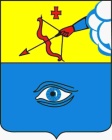 ПОСТАНОВЛЕНИЕ29.07.2022                                                                                                         № 34/6г. ГлазовО содействии избирательным комиссиям города Глазова  в подготовке и проведении выборов Главы Удмуртской Республики, выборов депутатов Государственного Совета Удмуртской Республики седьмого созыва В соответствии с Федеральным законом от 12.06.2002 года № 67-ФЗ «Об основных гарантиях избирательных прав и права на участие в референдуме граждан Российской Федерации», Указом Главы Удмуртской Республики от 09.06.2022 № 102 «О содействии избирательным комиссиям при подготовке и проведении выборов в единый день голосования 11 сентября 2022 года»,  руководствуясь Уставом муниципального образования «Город Глазов»,П О С Т А Н О В Л Я Ю:1. Предоставить по запросу территориальной избирательной комиссии города Глазова на безвозмездной основе необходимые для организации и проведения комиссией выборов Главы Удмуртской Республики, выборов депутатов Государственного Совета Удмуртской Республики седьмого созыва помещения, в том числе для хранения избирательной документации до передачи указанной документации в архив либо уничтожения по истечении сроков хранения, установленных законом, обеспечить охрану предоставленных помещений и указанной документации, а также предоставить на безвозмездной основе необходимые транспортные средства, средства связи, техническое оборудование. 2. Рекомендовать государственным, муниципальным учреждениям и иным организациям, расположенным на территории муниципального образования "Город Глазов" и их должностным лицам оказывать участковым избирательным комиссиям содействие в реализации их полномочий, в частности на безвозмездной основе предоставить необходимые помещения, в том числе для хранения избирательной документации до передачи указанной документации в архив либо уничтожения по истечении сроков хранения, установленных законом, обеспечить охрану предоставленных помещений и указанной документации, а также предоставить на безвозмездной основе транспортные средства, средства связи, техническое оборудование согласно приложению № 1.3.  Рекомендовать руководителям государственных, муниципальных учреждений и иных организаций, в которых расположены участковые избирательные комиссии, безвозмездно предоставить участковым избирательным комиссиям компьютеры и оргтехнику, отвечающие требованиям эксплуатационной документации на специальное программное обеспечение для изготовления протоколов участковых избирательных комиссий об итогах голосования с машиночитаемым кодом.4. Утвердить Состав рабочей группы при Главе города Глазова по организации взаимодействия органов местного самоуправления города Глазова, территориальной, участковых избирательных комиссий при подготовке и проведении выборов Главы Удмуртской Республики, выборов депутатов Государственного Совета Удмуртской Республики седьмого созыва согласно приложению № 2.5. Назначить руководителя Аппарата Администрации города Глазова Масленникову К.А. ответственным за обеспечение Администрацией города Глазова содействия избирательным комиссиям в реализации их полномочий при подготовке и проведении выборов Главы Удмуртской Республики, выборов депутатов Государственного Совета Удмуртской Республики седьмого созыва.6.   Настоящее постановление подлежит официальному опубликованию.7. Контроль за исполнением настоящего постановления возложить на руководителя Аппарата Администрации города Глазова Масленникову К.А.Приложение № 1 к постановлению Администрации города Глазоваот  29.07.2022  №  34/6Руководитель АппаратаАдминистрации города Глазова					К.А.МасленниковаПриложение № 2к постановлению Администрации города Глазоваот  29.07.2022  №  34/6Состав рабочей группы при Главе города Глазова по организации взаимодействия органов местного самоуправления города Глазова, территориальной, участковых избирательных комиссий при подготовке и проведении выборов Главы Удмуртской Республики, выборов депутатов Государственного Совета Удмуртской Республики седьмого созываРуководитель АппаратаАдминистрации города Глазова					К.А.МасленниковаАдминистрация муниципального образования «Город Глазов» (Администрация города Глазова) «Глазкар» муниципал кылдытэтлэн Администрациез(Глазкарлэн Администрациез)Глава города ГлазоваС.Н. КоноваловМестонахождение участковой избирательной  комиссии№избирательного участкаОрганизация, оказывающая содействиеФилиал Муниципального бюджетного  учреждения культуры «КЦ Россия» культурно-спортивный центр «Победа» (ул. 70 лет Октября, д.1, тел. 3-85-77)7/01ООО «Удмуртская птицефабрика»;Филиал Муниципального бюджетного  учреждения культуры «КЦ Россия» культурно-спортивный центр «Победа»Муниципальное бюджетное общеобразовательное  учреждение «Средняя общеобразовательная школа № 10 имени героя Российской Федерации Антона Борисовича Ушакова» (ул. Гайдара, д. 12,тел. 3-85-60)7/02ООО «Удмуртская птицефабрика»;Муниципальное бюджетное общеобразовательное учреждение «Средняя общеобразовательная школа № 10 имени героя Российской Федерации Антона Борисовича Ушакова»;Муниципальное бюджетное дошкольное образовательное учреждение «Детский сад  общеразвивающего вида № 50»Муниципальное бюджетное  образовательное учреждение дополнительного образования «Детско-юношеский центр», учебный корпус № 3  (ул. Кирова, д. 75,  тел. 5-85-69)7/03Муниципальное бюджетное образовательное учреждение дополнительного образования  «Детско-юношеский центр»;Муниципальное бюджетное общеобразовательное учреждение «Средняя общеобразовательная школа № 9» (ул. Кирова, д. 75А, тел. 3-46-90)7/04ОП ПАО «Уралхиммаш» в г.Глазове;Муниципальное бюджетное общеобразовательное учреждение «Средняя общеобразовательная школа № 9»Муниципальное бюджетное общеобразовательное учреждение«Средняя общеобразовательная школа № 9» (ул. Кирова, д. 75А, тел. 3-46-90)7/05ОП ПАО «Уралхиммаш» в г.Глазове;Муниципальное бюджетное общеобразовательное учреждение «Средняя общеобразовательная школа № 9»Муниципальное бюджетное  общеобразовательное учреждение«Средняя общеобразовательная школа № 12» (ул. Мира, д. 34, тел. 3-50-00)7/06АО «Русатом Инфраструктурные решения»;Муниципальное бюджетное общеобразовательное учреждение «Средняя общеобразовательная школа № 12»Муниципальное бюджетное дошкольное образовательное учреждение «Детский сад общеразвивающего вида № 34» (ул. Парковая, д. 10 А, тел. 3-48-30)7/07Муниципальное бюджетное дошкольное образовательное учреждение «Детский сад  общеразвивающего вида № 34»;Филиал Федерального бюджетного учреждения здравоохранения «Центр гигиены и эпидемиологии в Удмуртской Республике» в городе ГлазовеМуниципальное бюджетное общеобразовательное учреждение«Средняя общеобразовательная школа № 7» (ул. Белинского, д. 7, тел. 3-15-66)7/08АО «Чепецкий механический завод»;Муниципальное бюджетное общеобразовательное учреждение «Средняя общеобразовательная школа № 7»Здание 1052 АО «Чепецкий механический завод» (Учебно-курсовой комбинат (дом техники), ул. Советская, д.26,тел. 9-18-17)7/09АО «Чепецкий механический завод»;ООО «Глазовский комбикормовый завод»АО «Русатом Инфраструктурные решения»Муниципальное бюджетное  общеобразовательное учреждение«Средняя общеобразовательная школа № 13» (ул. Пряженникова, д. 37А, тел. 3-49-93)7/10 «Глазовгаз» филиал ОАО «Удмуртгаз»;Муниципальное бюджетное общеобразовательное учреждение «Средняя общеобразовательная школа № 13»Муниципальное автономное учреждение «Спортивно-культурный комплекс«Прогресс», Дом спорта «Прогресс» (ул. Парковая, д. 45, тел. 3-57-88)7/11Муниципальное автономное учреждение «Спортивно-культурный комплекс«Прогресс», Дом спорта «Прогресс»Муниципальное бюджетное общеобразовательное учреждение«Средняя общеобразовательная школа № 3» (ул. Кирова, д. 37, тел. 3-35-37)7/12ООО «Прибор-Сервис»;Муниципальное бюджетное общеобразовательное учреждение «Средняя общеобразовательная школа № 3»Муниципальное бюджетное общеобразовательное учреждение«Средняя общеобразовательная школа № 3» (ул. Кирова, д. 37, тел. 3-35-37)7/13ООО «Энергоремонт»;Муниципальное бюджетное общеобразовательное учреждение «Средняя общеобразовательная школа № 3»Муниципальное бюджетное общеобразовательное учреждение«Средняя общеобразовательная школа № 4»(ул. Тани Барамзиной, д. 4, тел. 3-63-73)7/14АО «Чепецкий механический завод»;Муниципальное бюджетное общеобразовательное учреждение «Средняя общеобразовательная школа № 4»Муниципальное бюджетное общеобразовательное учреждение «Гимназия № 6» (ул. Кирова, д. 34, тел. 5-31-14)7/15Муниципальное бюджетное общеобразовательное учреждение «Гимназия № 6»;Муниципальное унитарное предприятие «Жилищно-коммунальное управление» муниципального образования «Город Глазов»Муниципальное бюджетное общеобразовательное учреждение «Гимназия № 6» (ул. Кирова, д. 34, тел. 5-31-43)7/16Муниципальное унитарное предприятие «Жилищно-коммунальное управление» муниципального образования «Город Глазов»;Муниципальное бюджетное общеобразовательное учреждение «Гимназия № 6»Муниципальное бюджетное общеобразовательное учреждение «Средняя общеобразовательная школа № 17»имени Иосифа Алексеевича Наговицына (ул. Короленко, д. 8, тел. 5-65-64)7/17Муниципальное бюджетное общеобразовательное учреждение «Средняя общеобразовательная школа № 17»имени Иосифа Алексеевича Наговицына;Муниципальное бюджетное образовательное учреждение дополнительного образования «Детско-юношеский центр»Муниципальное бюджетное образовательное учреждение дополнительного образования «Детско-юношеский центр» (ул. Кирова, д. 13, тел. 3-53-50)7/18Муниципальное бюджетное образовательное учреждение дополнительного образования «Детско-юношеский центр»;Муниципальное бюджетное дошкольное образовательное учреждение «Детский сад № 9»Муниципальное бюджетное общеобразовательное учреждение«Средняя общеобразовательная школа № 2» (ул. Революции, д. 8, тел. 5-59-61)7/19Муниципальное унитарное предприятие «Глазовские теплосети» муниципального образования «Город Глазов»;Муниципальное бюджетное общеобразовательное учреждение «Средняя общеобразовательная школа № 2»Бюджетное профессиональное образовательное учреждение  Удмуртской Республики «Глазовский технический колледж» (ул. Луначарского, д. 20, тел. 5-31-18)7/20Бюджетное профессиональное образовательное учреждение  Удмуртской Республики «Глазовский технический колледж»Федеральное государственное бюджетное образовательное учреждениевысшего образования «Глазовский государственный педагогическийинститут  имени  В.Г. Короленко» (ул. Первомайская, д. 25, тел. 5-58-50)7/21Федеральное государственное бюджетное образовательное учреждениевысшего образования «Глазовский государственный педагогическийинститут  имени  В.Г. Короленко»Муниципальное бюджетное дошкольное образовательное учреждение «Детский сад комбинированного вида № 37» (ул. К.Маркса, д. 8 А, тел. 2-48-57)7/22АО «Чепецкий механический завод»;Муниципальное бюджетное дошкольное образовательное учреждение «Детский сад комбинированного вида № 37»Муниципальное бюджетное дошкольное образовательное учреждение «Детский сад общеразвивающего вида № 33» (ул. Буденного, д. 6А, тел. 2-74-95)7/23Муниципальное бюджетное дошкольное образовательное учреждение «Детский сад общеразвивающего вида № 33» (ул. Буденного, д. 6А, тел. 2-74-95)Муниципальное бюджетное общеобразовательное учреждение«Средняя общеобразовательная школа № 1» (ул. Сибирская, д. 19, тел. 7-36-82)7/24Муниципальное бюджетное общеобразовательное учреждение «Средняя общеобразовательная школа № 1»Муниципальное бюджетное общеобразовательное учреждение«Средняя общеобразовательная школа № 1» (ул. Сибирская, д. 19, тел. 7-36-82)7/25АО «Чепецкий механический завод»;Муниципальное бюджетное общеобразовательное учреждение «Средняя общеобразовательная школа  № 1»Муниципальное бюджетное общеобразовательное учреждение«Средняя общеобразовательная школа № 11» (ул. Пехтина, д. 22 А, тел. 2-48-70)7/26АО «Чепецкий механический завод»;Муниципальное бюджетное общеобразовательное учреждение «Средняя общеобразовательная школа № 11»Муниципальное бюджетное общеобразовательное учреждение «Средняя общеобразовательная школа №16» (ул. Колхозная, д. 12, тел. 3-73-30)7/27АО «Глазовский завод «Металлист»;Муниципальное бюджетное общеобразовательное учреждение «Средняя общеобразовательная школа № 16»Муниципальное бюджетное дошкольное образовательное учреждение«Центр развития ребенка - Детский сад № 55» (ул. Пехтина, д.2 А, тел. 2-25-71)7/28ОАО «Ликероводочный завод «Глазовский»;Муниципальное бюджетное дошкольное образовательное учреждение «Центр развития ребенка - детский сад № 55»Муниципальное бюджетное общеобразовательное учреждение«Средняя общеобразовательная школа № 15» имени В.Н. Рождественского (ул. Калинина, д.9 А,тел. 2-17-61)7/29ООО «Управление автомобильного транспорта»;Муниципальное бюджетное общеобразовательное учреждение «Средняя общеобразовательная школа № 15» имени В.Н. РождественскогоМуниципальное бюджетное общеобразовательное учреждение «Средняя общеобразовательная школа № 15» имени В.Н. Рождественского(ул. Калинина, д.9 А, тел. 2-17-61)7/30Муниципальное бюджетное общеобразовательное учреждение «Средняя общеобразовательная школа № 15» имени В.Н. РождественскогоМуниципальное бюджетное учреждение культуры «Централизованная библиотечная система г.Глазова» (ул. Калинина, д.4 А, тел. 7-37-25)7/31Муниципальное бюджетное учреждение культуры «Централизованная библиотечная система г.Глазова»Муниципальное бюджетное общеобразовательное учреждение    «Гимназия № 14» (ул. Толстого, д.45, тел. 2-13-46)7/32АО «Чепецкий механический завод»;Муниципальное бюджетное общеобразовательное учреждение    «Гимназия № 14»Муниципальное бюджетное учреждение  дополнительного образования «Детская школа искусств № 2» (ул. Пехтина, д.12 А, тел. 2-15-24)7/33Муниципальное бюджетное учреждение дополнительного образования «Детская школа искусств № 2»Автономное профессиональное общеобразовательное  учреждение Удмуртской Республики  «Глазовский аграрно-промышленный техникум»(ул. Циолковского, д. 2, тел. 2-79-70)7/34Автономное профессиональное образовательное учреждение Удмуртской Республики «Глазовский аграрно-промышленный техникум»Муниципальное бюджетное дошкольное образовательное учреждение«Детский сад комбинированного вида № 30»(ул. Толстого, д. 42, тел. 7-38-63)7/35ПП «Глазов-молоко» ОАО «Милком»;Муниципальное бюджетное дошкольное образовательное учреждение «Детский сад комбинированного вида № 30»Автономное  стационарное учреждение социального обслуживания Удмуртской Республики «Республиканский дом-интернат для престарелых и инвалидов» филиал «Глазовский психоневрологический интернат»(ул. Драгунова, д. 74, тел. 3-76-44)7/36Автономное  стационарное учреждение социального обслуживания Удмуртской Республики «Республиканский дом-интернат для престарелых и инвалидов» филиал «Глазовский психоневрологический интернат»Муниципальное бюджетное дошкольное образовательное учреждение «Детский сад общеразвивающего вида № 46» (ул. Пастухова, д. 5 «е», тел. 7-45-50)7/37Муниципальное бюджетное дошкольное образовательное учреждение «Детский сад общеразвивающего вида № 46» (ул. Пастухова, д. 5 «е», тел. 7-45-50)Муниципальное бюджетное общеобразовательное учреждение«Средняя общеобразовательная школа №16» (ул. Колхозная, д. 12, тел. 3-73-30)7/38ПАО «МРСК Центра и Приволжья» филиал «Удмуртэнерго» производственное отделение «Глазовские электрические сети»;Муниципальное бюджетное общеобразовательное учреждение «Средняя общеобразовательная школа № 16Муниципальное бюджетное общеобразовательное учреждение «Гимназия № 8» (ул. Пионерская, д. 19, тел. 3-75-20)7/39 Муниципальное бюджетное общеобразовательное учреждение «Гимназия № 8»Ф.И.О.ДолжностьКоновалов Сергей Николаевич- Глава города Глазова, председатель КомиссииМасленникова Ксения Александровна- руководитель Аппарата Администрации города Глазова, заместитель председателя КомиссииАндреева Ольга Геннадиевна- заместитель начальника управления организационной и кадровой работы Администрации города Глазова, секретарь КомиссииЧлены Комиссии:Станкевич Ольга ВладимировнаДанилов Андрей ВикторовичБазуева Елена Владимировна-заместитель Главы Администрации города Глазова по социальной политике- начальник отдела мобилизационной работы и режима секретности- председатель территориальной избирательной комиссии города Глазова (по согласованию)Ильин Алексей Геннадьевич- начальник отдела по делам гражданской обороны и чрезвычайным ситуациям Администрации города ГлазоваХальфеев Рустам Саярович- директор МБУ «Центр достоверной информации и обеспечения безопасности» (по согласованию)Шудегова Татьяна Леонидовна- заместитель начальника управления финансов Администрации города ГлазоваГлава города ГлазоваС.Н. Коновалов